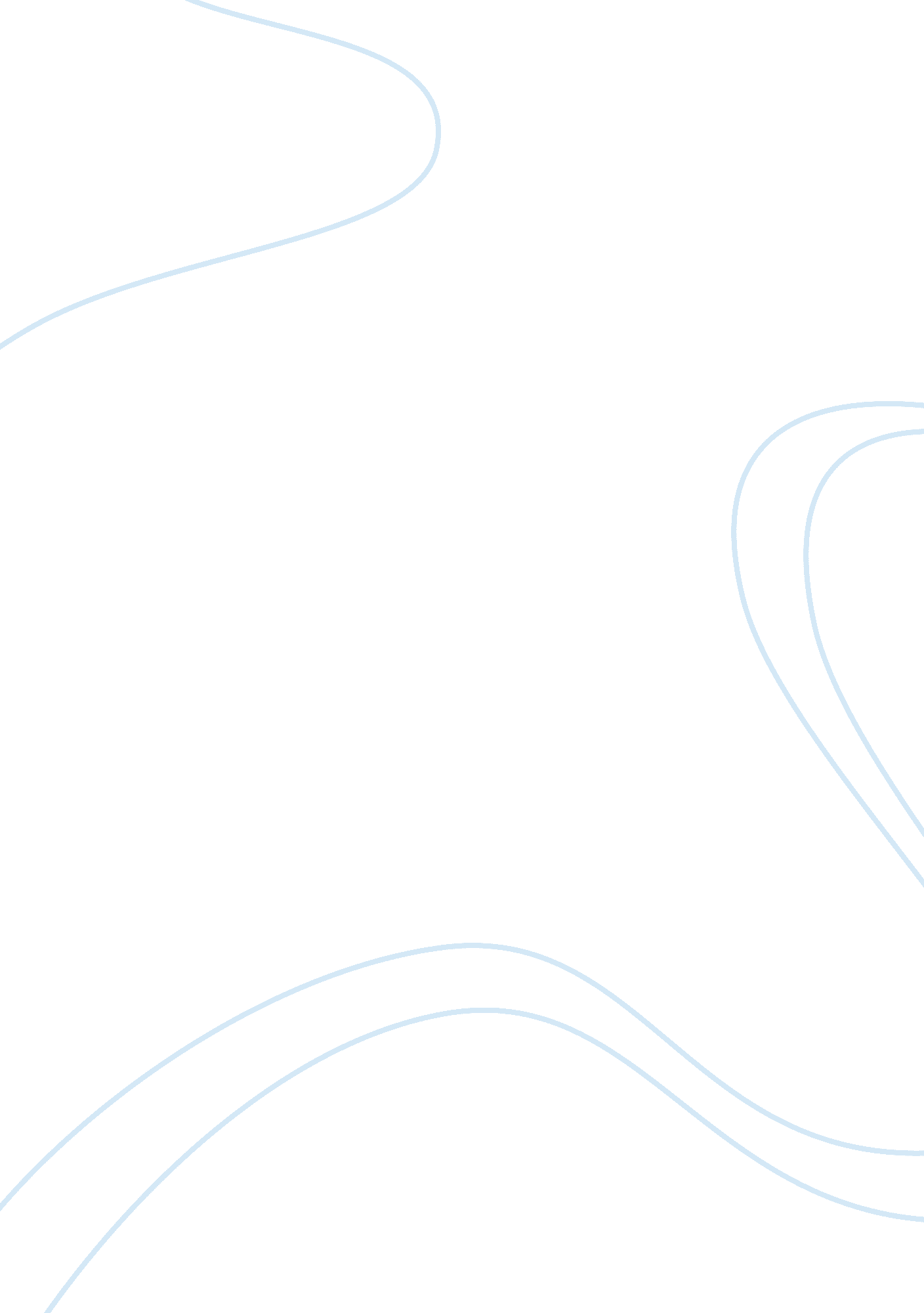 Beowulf and paraphrase linesExperience, Belief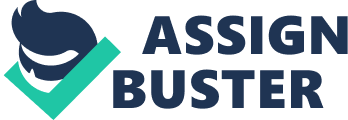 From Beowulf-Part 1 * According to lines 19-23, what does the story of Grendel’s origin suggest about the beliefs Anglo-Saxon culture? : You could tell they were very religious. * Contrast the lair of Grendel to Herot Hall. : Grendel’s lair was underground & dark, & Herot Hall was a happier place full of joy. * Paraphrase lines 34-40. : Grendel silently snatched & killed 30 men, dragging their bodies back to his lair. Identify the following terms * Name the Danish Hall in Beowulf. : Herot hall Define Anglo-Saxon Terms * Scop(s) — Traveling Story teller. * Mead — Alcohol or some type of liquor. The Exerter Book was compiled by monks as early as 871 during Anglo-Saxon period. * Paraphrase lines 264-279. : Beowulf talks about battling the monster with his bare hand & he states that it’s all in gods hand. * What does Beowulf ask of Hrothgar? : Shelter of warriors & his peoples loved friend. * What values and beliefs of warrior culture does Beowulf’s attitude reflect towards death? : He believes it’s control by god & that if it is his time then he will be called upon. * How does the “ renaming’s" of Grendel in line 325 emphasize the weighty significance of the battle that is about to begin? : That it’s about good vs. evil. * What advantages does Beowulf have in his fight with Grendel? : He has slayed a monster of his kind before & he has god on his side. * Paraphrase lines 543-562. : Grendel mother carries Beowulf off to her home, holding him so tight that he couldn’t move his sword, that’s when Beowulf attack her & they began to fight. : Beowulf’s men seem to think to think he has lost the battle because they start to see blood in the lake & the fact that Beowulf has yet to come out. 